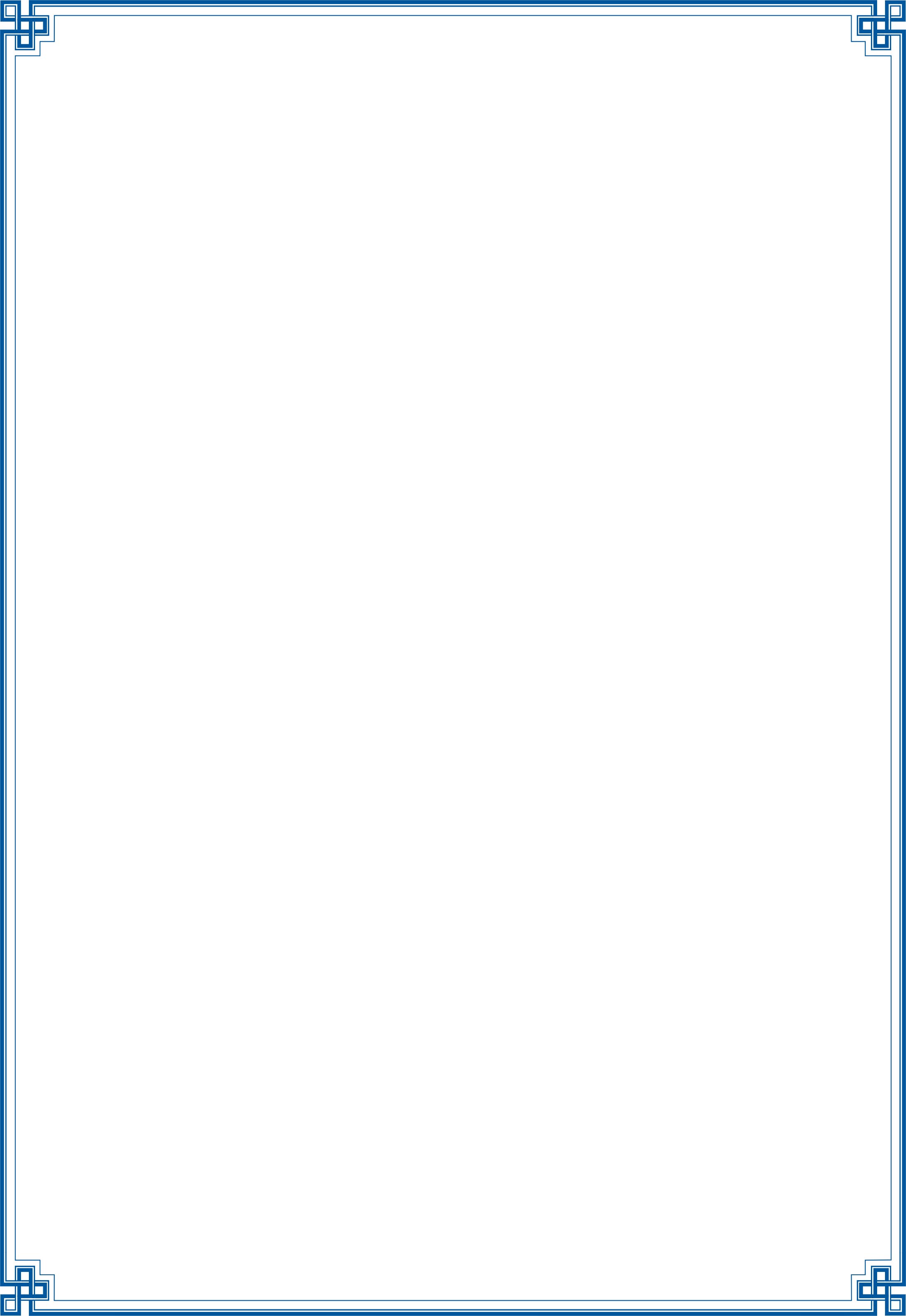 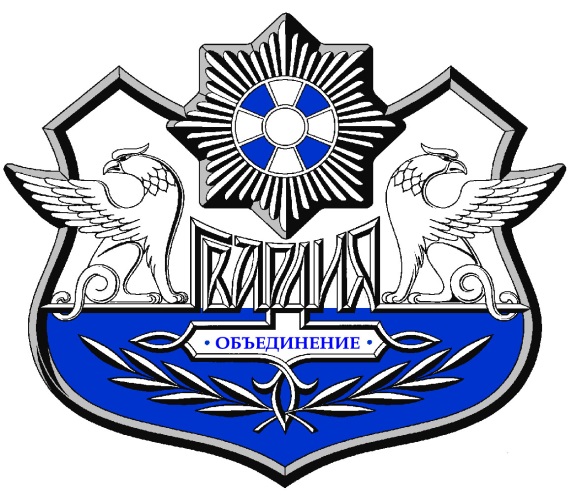 Объединение предприятий безопасности «ГВАРДИЯ»Предлагаем Вам заключить Договор на оказание охранных услуг в соответствии с требованиями Закона РФ «О частной детективной и охранной деятельности в РФ» с Обществом с ограниченной ответственностью «Частной охранной организацией «ЭСПАДА», на Ваших условиях и в соответствии с нижеприведенным ценовым предложением по оплате охранных услуг. Предлагаемая нами стоимость охранных услуг исчисляется с учётом того, что ООО ЧОО «ЭСПАДА» является плательщиком НДС.   Стоимость услуг по охране объекта (КПП въезд/выезд на территорию) составит 280000 (двести восемьдесят тысяч) рублей, включая НДС 20%.Из расчёта стоимости одного невооружённого охранника в месяц 140000.               С уважением,	Председатель совета Директоров                                Новиков В.В.